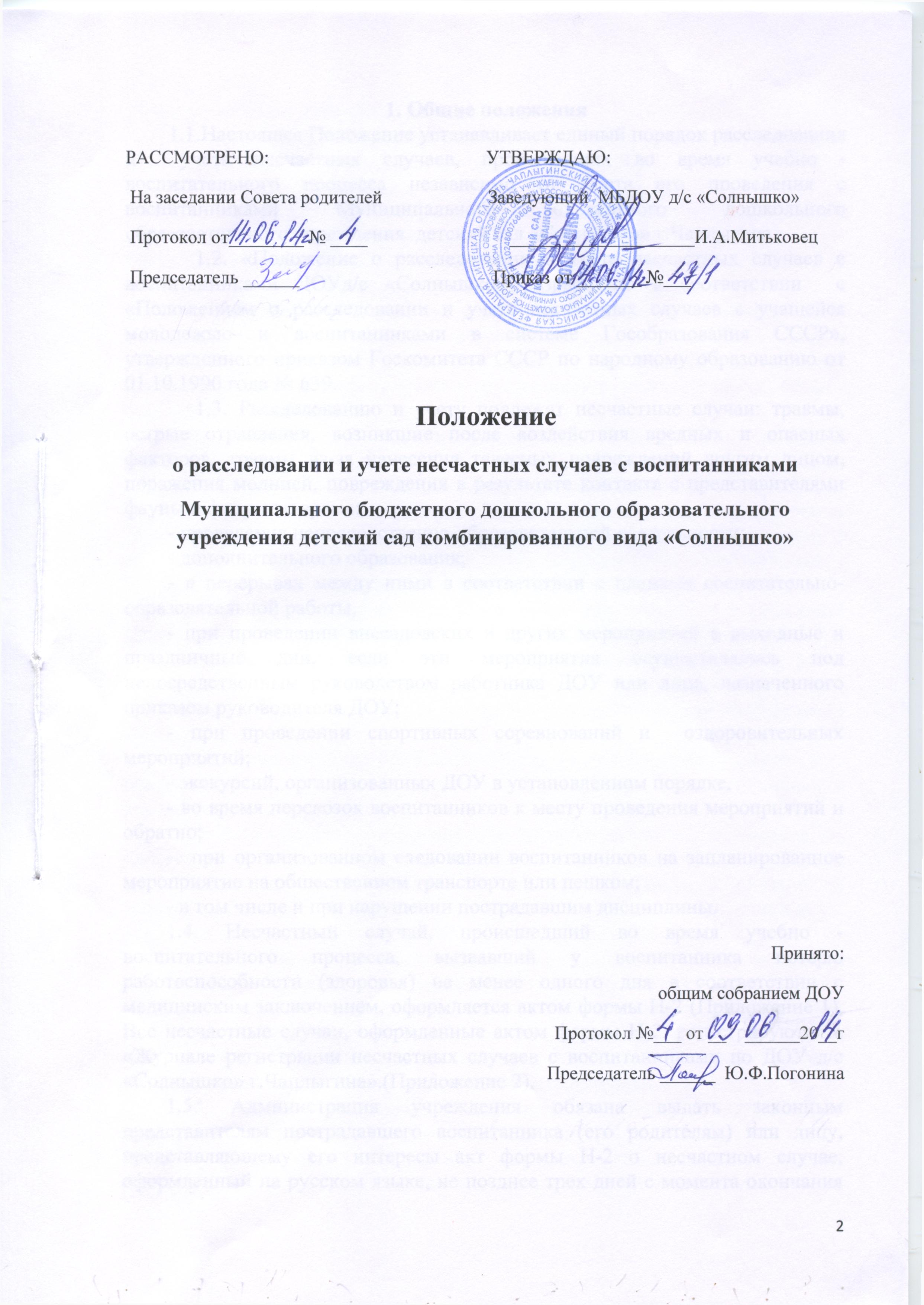 1. Общие положения1.1.Настоящее Положение устанавливает единый порядок расследования и  учета несчастных случаев, происшедших во время учебно - воспитательного процесса независимо от места его проведения с воспитанниками Муниципального бюджетного дошкольного образовательного учреждения  детский сад «Солнышко» г.Чаплыгина.      1.2. «Положение о расследовании и учете несчастных случаев с    воспитанниками ДОУд/с «Солнышко» разработано в соответствии  с «Положением о расследовании и учете несчастных случаев с учащейся молодежью и воспитанниками в системе Гособразования СССР», утвержденного приказом Госкомитета СССР по народному образованию от 01.10.1990 года № 639.      1.3. Расследованию и учету подлежат несчастные случаи: травмы, острые отравления, возникшие после воздействия вредных и опасных факторов, травмы из-за нанесения телесных повреждений другим лицом, поражения молнией, повреждения в результате контакта с представителями фауны и флоры во время:- проведения непосредственно-образовательной деятельности; - дополнительного образования;- в перерывах между ними в соответствии с планами воспитательно-образовательной работы,- при проведении внесадовских и других мероприятий в выходные и праздничные дни, если эти мероприятия осуществлялись под непосредственным руководством работника ДОУ или лица, назначенного приказом руководителя ДОУ;- при проведении спортивных соревнований и  оздоровительных мероприятий; - экскурсий, организованных ДОУ в установленном порядке, - во время перевозок воспитанников к месту проведения мероприятий и обратно;-  при организованном следовании воспитанников на запланированное мероприятие на общественном транспорте или пешком;- в том числе и при нарушении пострадавшим дисциплины.1.4. Несчастный случай, происшедший во время учебно - воспитательного процесса, вызвавший у воспитанника потерю работоспособности (здоровья) не менее одного дня в соответствии с медицинским заключением, оформляется актом формы Н-2 (Приложение 1). Все несчастные случаи, оформленные актом формы Н-2, регистрируются в «Журнале регистрации несчастных случаев с воспитанниками по ДОУ д/с «Солнышко» г.Чаплыгина».(Приложение 2).1.5. Администрация учреждения обязана выдать законным представителям пострадавшего воспитанника (его родителям) или лицу, представляющему его интересы акт формы Н-2 о несчастном случае, оформленный на русском языке, не позднее трех дней с момента окончания по нему расследования.1.6. Акт формы Н-2подлежит хранению в архиве отдела образования администрации Чаплыгинского муниципального района, в архиве ДОУ в течение 45 лет.1.7. Ответственность за правильное и своевременное расследование и учет несчастных случаев, составление акта формы Н-2, разработку и выполнение мероприятий по устранению причин несчастного случая несет руководитель учреждения, где произошел несчастный случай.1.8. Контроль за правильным и своевременным расследованием и учетом несчастных случаев, происшедших во время учебно - воспитательного процесса, а также выполнение мероприятий по устранению причин, вызвавших несчастный случай, осуществляют вышестоящие органы управления образованием.1.9. В случае отказа администрации учреждения в составлении акта формы Н-2, а также при несогласии пострадавшего (его родителей или другого заинтересованного лица) с содержанием акта формы Н-2 конфликт рассматривает вышестоящий орган (Отдел образования администрации Чаплыгинского муниципального района), в срок не более семи дней с момента подачи письменного заявления. Его решение является обязательным для исполнения администрацией учреждения.При необходимости вышестоящий орган образования, пострадавший (лицо, его заменяющее) запрашивает заключение технического инспектора труда, лечебно - профилактического учреждения об установлении факта несчастного случая, его обстоятельств и причин, определении круга лиц, допустивших нарушения правил по охране труда, стандартов безопасности труда.Заключение технического инспектора труда по несчастному случаю при конфликтной ситуации является обязательным для исполнения администрацией учреждения.1.10. Медицинское учреждение, в которое доставлен (находится на излечении) воспитанник, пострадавший при несчастном случае, происшедшем во время учебно - воспитательного процесса, обязано по запросу руководителя учреждения выдать медицинское заключение о характере повреждения.1.11. По окончании срока лечения пострадавшего (пострадавших), руководитель учреждения направляет в Отдел образования администрации Чаплыгинского муниципального района сообщение о последствиях несчастного случая (Приложение 3).1.12. Ответственность за обеспечение безопасных условий учебно - воспитательного процесса в учреждении несет его руководитель.1.13. Лицо, проводящее мероприятие, несет персональную ответственность за сохранность жизни и здоровья  воспитанников.1.14. Виновные в нарушении настоящего Положения, сокрытии происшедшего несчастного случая привлекаются к ответственности согласно действующему законодательству2 Расследование и учет несчастных случаев2.1.  О каждом несчастном случае, происшедшем с воспитанником ДОУ, воспитатель немедленно извещает непосредственного руководителя, который обязан: срочно организовать первую доврачебную помощь пострадавшему и его доставку в здравпункт (медсанчасть) или другое лечебное учреждение, сообщить о происшедшем в отдел образования администрации Чаплыгинского муниципального района, сохранить до расследования обстановку места происшествия (если это не угрожает жизни и здоровью окружающих и не приведет к аварии).Примечание. О несчастном случае, происшедшем во время экскурсий или других мероприятий вне территории ДОУ, руководитель проводимого мероприятия немедленно сообщает в отдел образования администрации Чаплыгинского муниципального района.2.2. Руководитель учреждения обязан: - немедленно принять меры к устранению причин, вызвавших несчастный случай, - сообщить о происшедшем несчастном случае в отдел образования администрации Чаплыгинского муниципального района, родителям пострадавшего (законным представителям) или лицам, представляющим его интересы, запросить заключение из медицинского учреждения о характере и тяжести повреждения у пострадавшего.  - Назначить комиссию по расследованию несчастного случая в составе: председатель комиссии - заведующая ДОУ,  члены комиссии - представители администрации и педагогического коллектива.2.3. Комиссия по расследованию несчастного случая обязана:2.3.1. В течение трех суток провести расследование обстоятельств и причин несчастного случая, выявить и опросить очевидцев и лиц, допустивших нарушения правил безопасности жизнедеятельности, по возможности получить объяснение от пострадавшего.2.3.2. Составить акт о несчастном случае по форме Н-2 в 4 экземплярах, разработать мероприятия по устранению причин несчастного случая и направить на утверждение в отдел образования администрации Чаплыгинского муниципального района.К акту прилагаются объяснения очевидцев, пострадавшего и другие документы, характеризующие состояние места происшествия несчастного случая, наличие вредных и опасных факторов, медицинское заключение и т.д.2.4. Председатель отдела образования администрации Чаплыгинского муниципального района.в течение суток после окончания расследования утверждает четыре экземпляра акта формы  Н-2 и по одному направляет: в ДОУ, где произошел несчастный случай, в вышестоящий орган, в архив отдела образования администрации Чаплыгинского муниципального района, пострадавшему (его родителям или лицу, представляющему его интересы).2.5. Несчастный случай, о котором пострадавший при отсутствии очевидцев не сообщил руководителю проводимого мероприятия или последствия, от которого проявились не сразу, должен быть расследован в срок не более месяца со дня подачи письменного заявления пострадавшим (его родителями или лицами, представляющими его интересы). В этом случае вопрос о составлении акта по форме Н-2 решается после всесторонней проверки заявления о происшедшем несчастном случае с учетом всех обстоятельств, медицинского заключения о характере травмы, возможной причины ее происхождения, показаний участников мероприятия и других доказательств. Получение медицинского заключения возлагается на администрацию учреждения.2.6. Руководитель учреждения незамедлительно принимает меры к устранению причин, вызвавших несчастный случай.3 Специальное расследование несчастных случаев3.1. Специальному расследованию подлежат:- групповой несчастный случай, происшедший одновременно с двумя или более пострадавшими, независимо от тяжести телесных повреждений;- несчастный случай со смертельным исходом.3.2. О групповом несчастном случае, несчастном случае со смертельным исходом руководитель учреждения обязан немедленно сообщить:- в отдел образования администрации Чаплыгинского муниципального района,- родителям пострадавшего воспитанника  (законным представителям) или лицам, представляющим его интересы;- в прокуратуру по месту, где произошел несчастный случай;Сообщение передается по телефону или факсу по схеме (Приложение 4).Примечание. О групповом несчастном случае, несчастном случае со смертельным исходом, происшедшем экскурсий, или других мероприятий вне территории ДОУ (города), руководитель проводимого мероприятия немедленно сообщает в отдел образования администрации Чаплыгинского муниципального района, прокуратуре по месту происшествия, руководителю учреждения.3.3. Специальное расследование группового несчастного случая и несчастного случая со смертельным исходом проводится комиссией в составе:председатель – заведующая ДОУ  или его заместитель;членов – представителей администрации и педагогического коллектива.3.4. Комиссия по специальному расследованию немедленно расследует несчастный случай, в течение 10 дней составляет акт специального расследования по прилагаемой форме (Приложение 5), оформляет другие необходимые документы и материалы.3.5. Материалы специального расследования должны включать:- акт специального расследования с приложением к нему копии акта формы Н-2 на каждого пострадавшего в отдельности, которые составляются в полном соответствии с выводами комиссии, проводившей специальное расследование;- планы, схемы и фотоснимки места происшествия;- протоколы опросов, объяснения очевидцев несчастного случая и других причастных лиц, а также должностных лиц, ответственных за соблюдение требований  норм и правил по охране труда, распоряжение об образовании экспертной комиссии и другие распоряжения;- выписку из журнала о прохождении пострадавшим обучения и инструктажа;- медицинское заключение о характере и тяжести повреждения, причиненного пострадавшему, причинах его смерти;- заключение экспертной комиссии (при необходимости) о причинах несчастного случая, результаты лабораторных и других исследований, экспериментов, анализов и т.п.;- выписки из инструкций, положений, приказов и других актов, устанавливающих меры, обеспечивающие безопасные условия проведения учебно - воспитательного процесса и ответственных за это лиц.3.6. По требованию комиссии по специальному расследованию администрация обязана:- пригласить для участия в расследовании несчастного случая специалистов - экспертов, из которых может создаваться экспертная комиссия;- выполнить фотоснимки поврежденного объекта, места несчастного случая и предоставить другие необходимые материалы;- произвести технические расчеты, лабораторные исследования, испытания и др. работы;- предоставить транспортные средства и средства связи, необходимые для расследования;- обеспечить печатание, размножение в необходимом количестве материалов специального расследования несчастного случая.Примечание. Экспертная комиссия создается распоряжением председателя комиссии по специальному расследованию. Вопросы, требующие экспертного заключения, и материалы с выводами экспертной комиссии оформляются письменно.3.7. Расходы на проведение технических расчетов, лабораторных исследований, испытаний и других работ приглашенными специалистами оплачивает учреждение, где произошел несчастный случай.3.8. Председатель комиссии, проводившей специальное расследование несчастного случая, в десятидневный срок после его окончания направляет материалы в прокуратуру по месту, где произошел групповой несчастный случай, несчастный случай со смертельным исходом.Копии акта специального расследования, акта формы Н-2 (на каждого пострадавшего в отдельности) и приказа руководителя учреждения по данному несчастному случаю направляются в отдел образования администрации Чаплыгинского муниципального района.3.9. Руководитель учреждения,  обязан рассмотреть материалы специального расследования несчастного случая, издать приказ о выполнении предложенных комиссией мероприятий по устранению причин, приведших к несчастному случаю, и наказании лиц, допустивших нарушения требований безопасности жизнедеятельности.О выполнении предложенных комиссией специального  расследования мероприятий руководитель учреждения письменно сообщает начальнику  отдела образования администрации Чаплыгинского муниципального района.3.10. Расследование группового несчастного случая с особо тяжелыми последствиями (при которых погибло 5 и более человек) проводится комиссией, назначаемой  Начальником  отдела образования администрации Чаплыгинского муниципального района. В состав комиссии наряду с ответственными работниками департамента образования  включаются представители органов здравоохранения, технической инспекции труда, а при необходимости также представители органов государственного надзора.В необходимых случаях расследование несчастного случая проводится комиссией, создаваемой решением Совета Министров РФ.4 Отчетность о несчастных случаях и анализ причин ихвозникновения4.1. Если у пострадавшего в период временного непосещения учреждения, явившегося следствием несчастного случая, наступила смерть, то руководитель этого учреждения в течение суток обязан сообщить об этом организациям, указанным в пункте 3.2 настоящего Положения. Специальное расследование по данному несчастному случаю необходимо провести в десятидневный срок, если оно до этого не проводилось. Учет данного несчастного случая вести с момента наступления смерти.4.2. Руководитель учреждения обязан обеспечить анализ причин несчастных случаев, происшедших во время учебно - воспитательного процесса, рассмотрение их в коллективах педагогов, разработку и осуществление мероприятий по профилактике травматизма и предупреждению других несчастных случаев.Приложение 1 Утверждаю                                                                                                    Форма Н-2                                                                                                     Направляется по одномуРуководитель ___________________                                                    экземпляру:________________________________               1. В учреждение                 (подразделение),  (полное наименование органа                              где произошел несчастный случай.управления образованием, высшего                   2. В   архив  органа  управления   или среднего специального                                 образованием (высшего        или       учебного заведения)                                         среднего специального   учебного________________________________                  заведения).    (фамилия, имя, отчество)                                 3. Инспектору  по охране труда и________________________________                   здоровья (начальнику      отдела          (подпись)                                                       охраны труда).________________________________                 4. Пострадавшему (его родителям           (дата)                                                               или лицам,   представляющим  его                                                                                     интересы).    ПечатьАКТ N _________________О НЕСЧАСТНОМ СЛУЧАЕ С УЧАЩИМСЯ (ВОСПИТАННИКОМ) УЧРЕЖДЕНИЯСИСТЕМЫ ГОСОБРАЗОВАНИЯ СССР(составляется в 4 экземплярах)    1. Наименование учреждения,  где произошел  несчастный  случай__________________________________________________________________    2. Адрес учреждения __________________________________________    3. Фамилия, имя, отчество пострадавшего ______________________    4. Пол "женщина", "мужчина" (подчеркнуть) ____________________    5. Возраст (год, месяц, день рождения) _______________________    6. Учреждение, класс (группа) (где обучается, воспитываетсяпострадавший) ____________________________________________________    7. Место происшествия несчастного случая _______________________________________________________________________________________    8. Фамилия, имя, отчество учителя, преподавателя, воспитателя,руководителя мероприятия, в  классе  (группе)  которого  произошелнесчастный случай ________________________________________________    9. Инструктаж по технике безопасности:    вводный инструктаж ___________________________________________                                  (дата проведения)    инструктаж на рабочем месте __________________________________                                        (дата проведения)    10. Несчастный случай произошел   в   __   часов   __ числа____________ месяца ____ года    11. Вид происшествия ___________________________________________________________________________________________________________    12. Подробное описание обстоятельств несчастного случая ____________________________________________________________________________________________________________________________________________________________________________________________________________    13. Причины несчастного случая _________________________________________________________________________________________________    14. Мероприятия по устранению причин несчастного случая    15. Лица,  допустившие нарушения правил охраны труда и техникибезопасности _____________________________________________________                   (Статьи, параграфы, пункты законоположений,__________________________________________________________________             нормативных документов, нарушенных ими)    16. Очевидцы несчастного случая ______________________________    Акт составлен в __ часов __ числа _________ месяца ____ года    Председатель комиссии    (должность)            ______________________________                           (подпись, расшифровка подписи)    Члены комиссии    (должности)     ______________________________                    (подпись, расшифровка подписи)    17. Последствия несчастного случая    17.1. Исход несчастного случая _______________________________                                      (Пострадавший выздоровел,__________________________________________________________________        установлена инвалидность I, II, III группы, умер)    Руководитель учреждения    (подразделения) ______________________________________________                            (подпись, расшифровка подписи)    "__" __________ N п/п  Наименование   мероприятия     Срок   исполненияИсполнительОтметка о выполнении Диагноз по справке  из лечебного учрежд. Освобожден от учебы (посещения учрежд.) с ____ по ____     Число дней непосещенияУчреждения (в рабочих днях)  